                                                      Responding to Fiction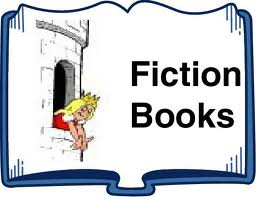 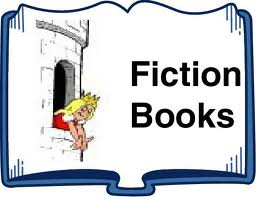                                                       Responding to Fiction                                                      Responding to Fiction                                                      Responding to Fiction                                                      Responding to Fiction                                                      Responding to Fiction                                                      Responding to Fiction                                                      Responding to Fiction                                                      Responding to Fiction                                                      Responding to Fiction                                                      Responding to Fiction                                                      Responding to Fiction                                                      Responding to Fiction                                                      Responding to Fiction                                                      Responding to Fiction                                                      Responding to Fiction                                                      Responding to Fiction                                                      Responding to Fiction                                                      Responding to Informational Text                                                      Responding to Informational Text                                                        Response Cards for FICTIONAL TEXT Revised to align with new standardsDan Mulligan, flexiblecreativity.com                                                        Response Cards for FICTIONAL TEXT Revised to align with new standardsDan Mulligan, flexiblecreativity.com                                                        Response Cards for FICTIONAL TEXT Revised to align with new standardsDan Mulligan, flexiblecreativity.com                                                         Response Cards for FICTIONAL TEXT Revised to align with new standardsDan Mulligan, flexiblecreativity.com